14.Hafta 42-44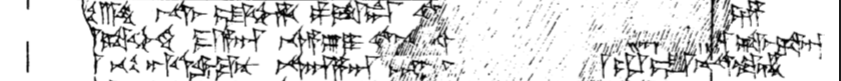 42 [ma-an-an M]U 3KAM na-as la-ah-ha pa-id-du ki-n[u-na-an UR.SAG-in LUGAL]-un 43 [i-i]s-sa-ah-hi ma-a-an na-a-ú-i ki-nu-[n]a x[…]x[…]x(-)ta-as-sa-an44 […]x NUMUN DUTU-SI-KU-NU na-an-za-an UR.SA[G-in LUGAL-un s]a-al-la-nu-ut-te-en  